1. Exporter (name, address, country)1. Exporter (name, address, country)1. Exporter (name, address, country)No. C03700260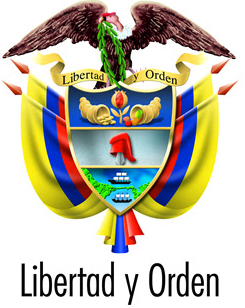 Republic of ColombiaCERTIFICATE OF ORIGIN(Declaration and Certification)FOR THIRD COUNTRIESIssued in COLOMBIANo. C03700260Republic of ColombiaCERTIFICATE OF ORIGIN(Declaration and Certification)FOR THIRD COUNTRIESIssued in COLOMBIANo. C03700260Republic of ColombiaCERTIFICATE OF ORIGIN(Declaration and Certification)FOR THIRD COUNTRIESIssued in COLOMBIA2. Consignee   (name, address, country)2. Consignee   (name, address, country)2. Consignee   (name, address, country)No. C03700260Republic of ColombiaCERTIFICATE OF ORIGIN(Declaration and Certification)FOR THIRD COUNTRIESIssued in COLOMBIANo. C03700260Republic of ColombiaCERTIFICATE OF ORIGIN(Declaration and Certification)FOR THIRD COUNTRIESIssued in COLOMBIANo. C03700260Republic of ColombiaCERTIFICATE OF ORIGIN(Declaration and Certification)FOR THIRD COUNTRIESIssued in COLOMBIA3. Means of transportations and route (if known)3. Means of transportations and route (if known)3. Means of transportations and route (if known)4. For official use only4. For official use only4. For official use only5. Order No.6. Marks and  number of packages7. Number and kind of packages: description of goods 7. Number and kind of packages: description of goods 8. Gross weight or other quantity9. Invoices number and date10. CertificationAccording to the verification carried out, the veracity of the exporter’s statement is certified :______________________________________________________Place and date, signature and stamp of the authority issuing the certificate10. CertificationAccording to the verification carried out, the veracity of the exporter’s statement is certified :______________________________________________________Place and date, signature and stamp of the authority issuing the certificate10. CertificationAccording to the verification carried out, the veracity of the exporter’s statement is certified :______________________________________________________Place and date, signature and stamp of the authority issuing the certificate11. Declaration by the exporterI declare  the given details and indications are accurate, that all goods have been produced in COLOMBIA and will  be exported to:_______________________(Country)_________________________________________________Place and date, authorized signature11. Declaration by the exporterI declare  the given details and indications are accurate, that all goods have been produced in COLOMBIA and will  be exported to:_______________________(Country)_________________________________________________Place and date, authorized signature11. Declaration by the exporterI declare  the given details and indications are accurate, that all goods have been produced in COLOMBIA and will  be exported to:_______________________(Country)_________________________________________________Place and date, authorized signature